Table 1.Figure 1.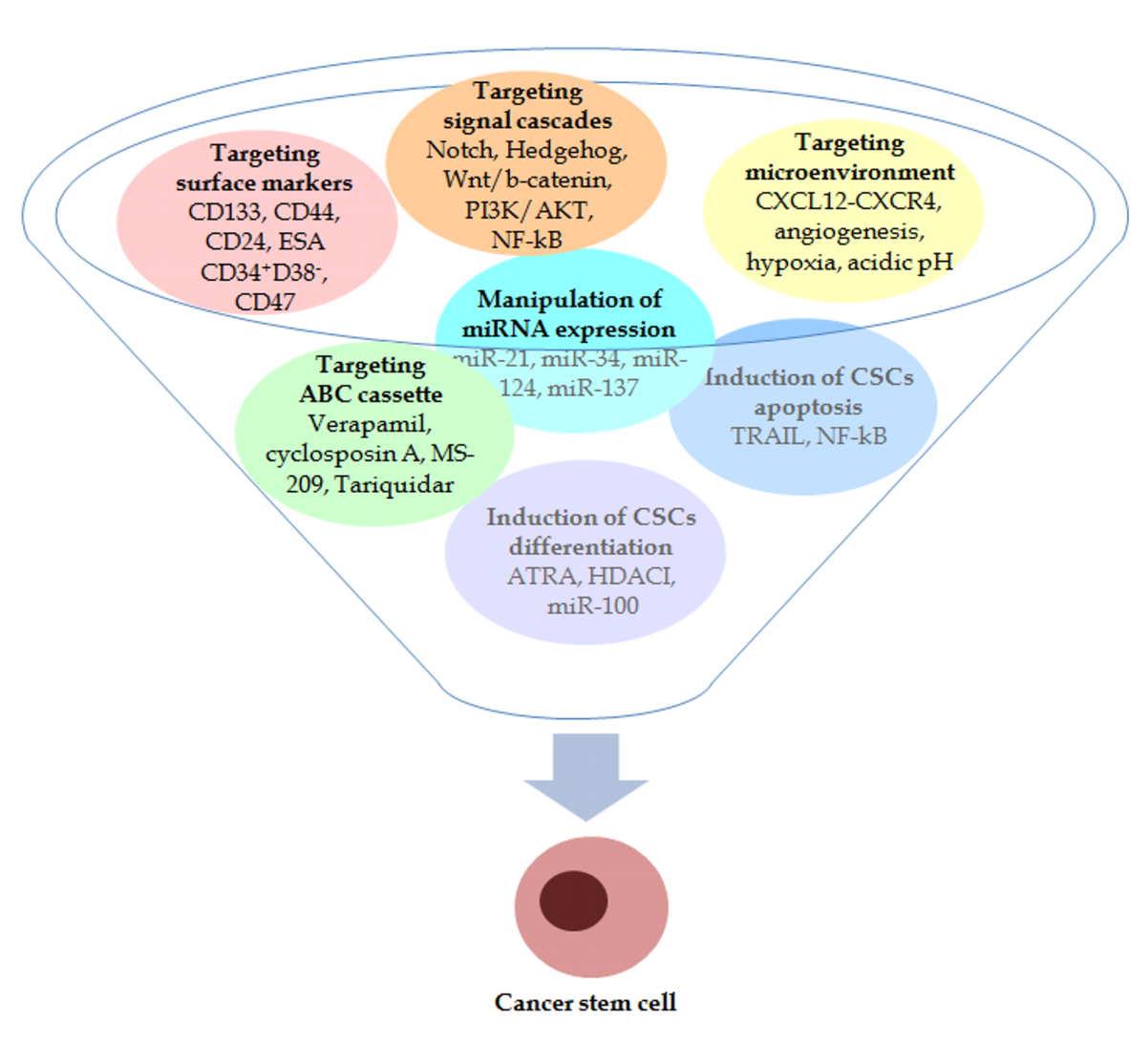 Cancer typeSurface antigensReferenceLeukemiaCD34+CD38-CD47+[5, 40]BrainCD133+[6]Head and neck CD44+CD24+[8]Breast ESA+CD44+CD24-[10, 23]Pancreatic ESA+CD44+CD24+[7, 27]Lung CD133+CD44+[9]LiverESA+CD133+CD90+CD44+CD24+[11]GastricCD44+[12, 25]ColorectalESA+CD133+CD166+CD44+CD24+[13, 29]